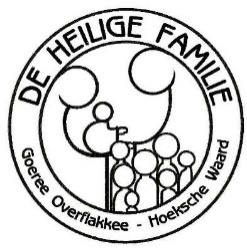          Week van 31 dec. 2023  t/m 6 jan. 2024                Feest van de Heilige Familie         Eucharistieviering: Vruchtbaar worden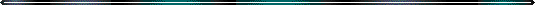    Openingsritus en begroeting:  nr 701.   Schuldbelijdenis: nr 703.    Kyrië: nr 719.1e lezing: Genesis 15, 1-6; 21, 1-3In die dagen klonk het woord van de Heer in een visioen tot Abram: ‘Gij moet niet vrezen, Abram. Ik zal uw schild zijn. Uw loon zal zeer groot zijn!’Toen zei Abram: ‘Heer God, wat baten mij uw gaven? Want ik blijf maar kinderloos en de Damasceen Eliëzer zal de bezitter van mijn huis worden. Gij hebt mij toch geen nakomelingen geschonken en een onderhorige zal mijn erfgenaam zijn.’Toen werd het woord van de Heer tot hem gericht”’ Niet hij wordt uw erfgenaam; uw erfgenaam zal iemand zijn die gij zult verwekken.’ Hij leidde hem naar buiten en zei: ‘Kijk naar de hemel en tel de sterren, als ge kunt.’ En Hij verzekerde hem: ‘Zo talrijk wordt uw nageslacht.’ Abram geloofde de Heer, en deze rekende hem dat als gerechtigheid aan.De Heer begunstigde Sara, zoals Hij gezegd had, en vervulde de belofte die Hij haar gedaan had. Sara werd zwanger en schonk Abraham op zijn oude dag een zoon, op het tijdstip dat God genoemd had. Abraham gaf aan de zoon die hem geboren werd en die hem door Sara werd geschonken de naam Isaak.Psalm 105   Refrein: de Heer, Hij is onze enige God, voor eeuwig blijft zijn verbond van kracht.Verheerlijkt de Heer en aanbidt zijn Naam, verkondigt de volken zijn daden. Bezingt Hem en tokkelt de snaren voor Hem, verhaalt al zijn wondere werken. Refrein:Gaat groot op de heilige Naam van de Heer, verheugt u, gij die Hem aanhangt. Verlaat u op Hem, op zijn machtige arm, blijft altijd zijn aanschijn zoeken. Refrein:Vergeet nooit de wonderen die Hij deed, zijn tekenen en zijn beloften. Gij, kroost van zijn dienaar Abraham, gij zonen van Jacob, zijn welbeminde. Refein:Voor eeuwig blijft zijn verbond van kracht, wat Hij beloofd heeft voor duizend geslachten. De bond die Gij vroeger met Abraham sloot, de eed die Hij Isaak eens heeft gezworen. Refrein:2e lezing: Hebreeën 11,8.11-12.17-19Broeders en zusters, door het geloof heeft Abraham gehoor gegeven aan de roeping van God, en ging hij op weg naar een land dat bestemd was voor hem en zijn erfgenamen. Door het geloof heeft ook Sara, ofschoon haar tijd al lang voorbij was, de kracht tot vruchtbaarheid ontvangen, want zij wist dat Hij die de belofte had gedaan, zijn woord zou houden. Daarom is dan ook aan één man, en nog wel in zijn hoge ouderdom, een nageslacht gegeven, talrijk als de sterren aan de hemel, ontelbaar als de zandkorrels aan het strand van de zee. Door het geloof heeft Abraham, toen hij op de proef gesteld werd, Isaak ten offer gebracht. Hij die de beloften had ontvangen stond op het punt zijn enige zoon te offeren, de zoon van wie hem gezegd was: ‘Alleen zij die van Isaak afstammen, zullen gelden als uw nageslacht.’ Want Abraham was ervan overtuigd, dat God zelfs de macht heeft om doden ten leven te wekken; en uit de dood heeft hij, om zo te zeggen, zijn zoon ook teruggekregen.Alleluia: Op velerlei wijzen heeft God tot onze vaderen gesproken door de profeten, op het einde  der tijden heeft Hij tot ons gesproken in de Zoon.Evangelie: Lucas 2, 22, 39-40Toen de tijd aanbrak, waarop Maria en het Kind volgens de Wet van Mozes gereinigd moesten worden, brachten zijn ouders Jezus naar Jeruzalem om hem aan de Heer op te dragen volgens het voorschrift van de Wet des Heren: elke eerstgeborene van het mannelijk geslacht moet aan de Heer worden toegeheiligd  en om volgens de bepaling van de Wet des Heren een offer te brengen, namelijk een koppel tortels of twee jonge duiven. Nu leefde er in Jeruzalem een zekere Simeon, een wetgetrouw en vroom man, die Israëls vertroosting verwachtte en de heilige Geest rustte op hem. Hij had een godsspraak ontvangen van de heilige Geest dat de dood hem niet zou treffen, voordat hij de Gezalfde des Heren zou hebben aanschouwd. Door de Geest gedreven was hij naar de tempel gekomen. Toen de ouders het kind Jezus daar binnenbrachten, om aan Hem het voorschrift der Wet te vervullen, nam ook hij het kind in zijn armen en verkondigde Gods lof met de woorden: ‘Uw dienaar laat gij, Heer, nu naar uw woord in vrede gaan: mijn ogen hebben thans uw Heil aanschouwd, dat Gij voor alle volken hebt bereid; een licht dat voor de heidenen straalt, een glorie voor uw volk Israël.’ Zijn vader en moeder stonden verbaasd over wat van Hem gezegd werd. Daarop sprak Simeon over hen een zegen uit en hij zei tot Maria, zijn moeder: ‘Zie, dit kind is bestemd tot val of opstanding van velen in Israël, tot een teken dat weersproken wordt, opdat de gezindheid van vele harten openbaar moge worden; en uw eigen ziel zal door een zwaard worden doorboord,’ Er was ook een profetes, Hanna, een dochter van Fanuël uit de stam van Aser. Zij was hoogbejaard en na haar jeugd had zij zeven jaren met haar man geleefd. Nu was zij een weduwe van vierentachtig jaar. Ze verbleef voortdurend in de tempel en diende God dag en nacht door vasten en gebed. Op dit ogenblik kwam zij naderbij, dankte God en sprak over het kind tot allen die de bevrijding van Jeruzalem verwachtten.Toen zij alle voorschriften van de Wet des Heren vervuld hadden, keerden zij naar Galilea, naar hun stad Nazaret terug. Het kind groeide op en nam toe in krachten; het werd vervuld van wijsheid en de genade Gods rustte op Hem.Acclamatie: (lied nr. 270b) Voorzang: Gelukkig die het woord hoort en het beleeft.Allen: Gelukkig is die mens. Heer Jezus , wij danken u.Overweging.Geloofsbelijdenis:  nr. 722    Voorbeden  -  Collecte Prefatie en Eucharistisch gebed: nr. 731 Communieritus: nr. 738 en 739    Slotritus. nr. 740-----------------------------------------------------MededelingenZondag 31 december begint de eucharistieviering om 09.30 uur!Vandalen hebben 2 keer ingebroken in de Sint -Petruskerk in Puttershoek.  Heel erg triest dat dit moest gebeuren voor de laatste kerstviering en voor de allerlaatste viering op 7 januari.Dinsdag 2 januari is secretariaat gesloten, vrijdag 25 jan. weer open.Woensdag 3 januari  Kerkopenstelling van 14.00 tot 16.00 uur. Koffie of  thee staat klaar in het parochiecentrum. Welkom!Zondag 7 januari wordt Pastoor Egging officieel door bisschop van den Hende geїnstalleerd  als pastoor van de parochie De Heilige Familie en de parochie H.H. Nicolaas Pieck en Gazellen. De installatie vindt plaats tijdens de eucharistieviering in Oud-Beijerland. Aanvang 09.30 uur!Zondag 7 januari de allerlaatste eucharistieviering in Puttershoek. De bisschop zal in ook in deze viering voor gaan. Deze bijzondere viering begint om 11.45uur.Voedselbank-Kerstinzameling PCI .De mand voor de voedselbank staat nog in de kerk.  U kunt ook nog een gift overmaken :Parochie Caritas Instelling NL 71 INGB 0000379855  o.v.v. Voedselbank Kerst.U kunt voor-inschrijven voor de Aktie Kerkbalans van 2024. De formulieren kunnen ingeleverd worden in de brievenbus achter in de kerk. Als u dit doet dan scheelt ons dat veel werk.. Alvast bedankt. Uitnodiging voor vrijwilligers van onze kerken in de Hoeksche Waard om deel te nemen aan de (gratis) vrijwilligersbijeenkomst van ons Bisdom, op 20 januari, in de Adelbertuskerk in Delft. Aanmelden bij het secretariaat. U krijgt dan de uitnodiging toegestuurd.Uitnodiging voor een basiscursus Caritas  om deel te nemen aan de (gratis) vrijwilligersbijeenkomst van ons Bisdom, op 24 januari-7 februari en 28 februari in Den Haag. Aanmelden bij secretariaat.  U krijgt dan de uitnodiging toegestuurd.Vanaf  14 januari eucharistieviering in Oud- Beijerland om 11.30 uurGebedsintenties Oud Beijerland Zo   Piet Graaman        Meinardus Maria Schrijer       Meindert Cornelis Leeuwenburgh en Petronella Leeuwenburgh -Groen       Willem Groen en Elisabeth Groen Raets en overleden kinderen                                                   Zalig Nieuwjaar    Oud-Beijerland         Oud-Beijerland     WeekendPuttershoekPuttershoek09.30!09.30!EV (GS)EV  Mgr v. den Hende en pastoor H. Egging(installatie)zo   31 deczo    7 jan 11.45Mgr v. den Hende en Diaken DitsAllerlaatste viering09.0009.40  Vr EVVr RozenkransWeek-vieringen ZoWo Kinderwoorddienst en Koffiedrinken na vieringKerkopenstellingDiversen 